Ситуационная схема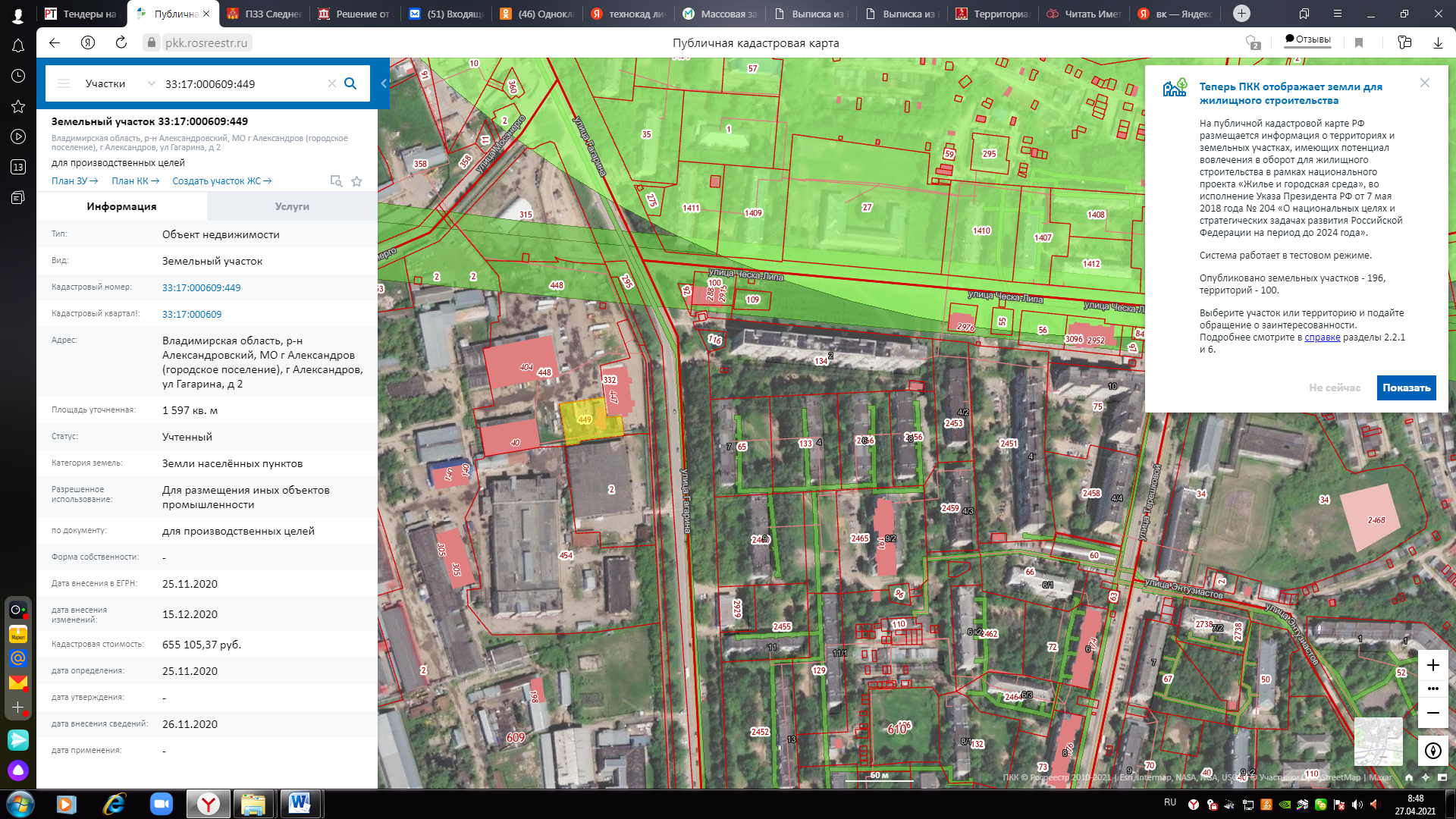 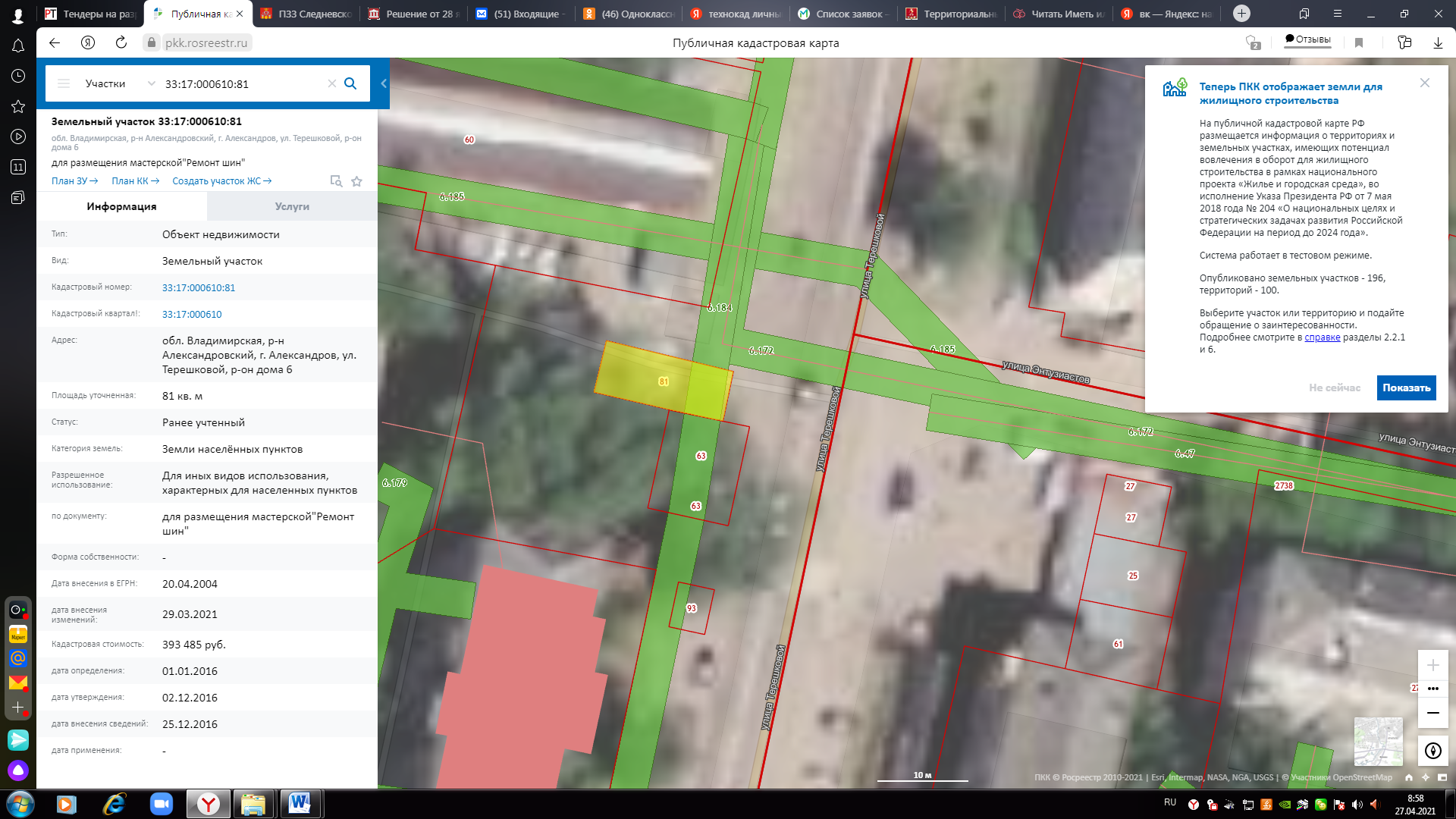 О предоставлении разрешения на условно разрешенный вид использования земельных участковВ соответствии со ст. 39 Градостроительного кодекса Российской Федерации, ст.28 Федерального закона от 06.10.2003 №131-ФЗ «Об общих принципах организации местного самоуправления в Российской Федерации», Правилами землепользования и застройки муниципального образования Александров, утверждёнными решением Совета народных депутатов 4-го созыва муниципального образования г. Александров от 10.04.2019г. № 20, на основании протокола и заключения о результатах публичных слушаний от ……….2021г., П О С Т А Н О В Л Я Ю:1. Предоставить разрешение на условно разрешенный вид использования:  1.1. земельного участка с кадастровым номером 33:17:000609:449, общей площадью 1597 кв. м, расположенного по адресу: Владимирская область, р-н Александровский, МО г Александров (городское поселение), г Александров, ул. Гагарина, д. 2 «Объекты придорожного сервиса»;1.2 земельного участка с кадастровым номером 33:17:000610:81, общей площадью 81 кв. м, расположенного по адресу: Владимирская область, р-н Александровский, г. Александров, ул. Терешковой, р-он дома 6 «Магазины»;2. Контроль за исполнением настоящего постановления возложить на первого заместителя главы администрации района. 3. Настоящее постановление вступает в силу со дня его подписания и подлежит опубликованию в средствах массовой информации и на официальном сайте администрации Александровского района в сети Интернет.Глава администрации                                                                     А. В. КузнецоваПРОЕКТАДМИНИСТРАЦИЯ  АЛЕКСАНДРОВСКОГО РАЙОНАВЛАДИМИРСКОЙ ОБЛАСТИП О С Т А Н О В Л Е Н И ЕПРОЕКТАДМИНИСТРАЦИЯ  АЛЕКСАНДРОВСКОГО РАЙОНАВЛАДИМИРСКОЙ ОБЛАСТИП О С Т А Н О В Л Е Н И Е                от ………………….           № ………..